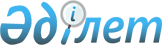 О проведении приписки граждан 1995 года рождения к призывному участку
					
			Утративший силу
			
			
		
					Решение Макатского районного акима Атырауской области от 30 декабря 2011 года № 40. Зарегистрировано Департаментом юстиции Атырауской области 3 февраля 2012 года № 4-7-140. Утратило силу - Постановлением акимата Атырауской области от 20 марта 2012 года № 8

      Сноска. Утратило силу - Постановлением акимата Атырауской области от 20.03.2012 № 8

      В соответствии со статьей 17 Закона Республики Казахстан от 8 июля 2005 года "О воинской обязанности и воинской службе", подпунктом 13) пункта 1 статьи 33 Закона Республики Казахстан от 23 января 2001 года "О местном государственном управлении и самоуправлении в Республике Казахстан", постановлением Правительства Республики Казахстан от 5 мая 2006 года № 371 "Об утверждении Правил о порядке ведения воинского учета военнообязанных и призывников в Республике Казахстан", РЕШИЛ:



      1. Организовать и провести приписку к призывному участку Макатского района Атырауской области граждан мужского пола 1995 года рождения, которым в год приписки исполняется семнадцать лет, а также граждан достигших двадцати семилетнего возраста ранее не прошедших приписку в январе – марте месяцев 2012 года.



      2. Контроль за исполнением настоящего решения возложить на заместителя акима района Исмагулова Ж.Ж.



      3. Настоящее решение вступает в силу со дня государственной регистрации в органах юстиции, и вводится в действие по истечении десяти календарных дней после дня его первого официального опубликования.      Аким района                                К. Кайненов
					© 2012. РГП на ПХВ «Институт законодательства и правовой информации Республики Казахстан» Министерства юстиции Республики Казахстан
				